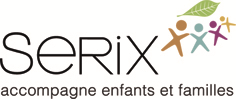 DESCRIPTIF DE FONCTION	1.	Type de poste	 	EDUCATEUR SOCIAL REMPLACANT2.	Liens hiérarchiques 		3.1.	Responsable direct		Responsable du secteur éducatif et familial	3.2.	Subordonné		Stagiaire	3.3.	Remplaçant		---3.	But de la fonction 	La fonction consiste à utiliser les actes du quotidien comme des supports socio-éducatifs afin de travailler les problématiques pour lesquelles les enfants/jeunes sont accueillis.4.	Descriptif du poste 			1.	Gestion de la vie quotidienne du groupe éducatif	1.1.	Gestion de la vie quotidienne dans ses aspects socio-éducatifs 		(accueil, repas, goûter, devoirs, hygiène, comportement, etc).	1.2.	Gestion des relations interpersonnelles entre les enfants/jeunes et les adultes.	1.3.		Gestion au quotidien des départs (horaires, transports, affaires personnelles, etc). 	1.4.	Mise en place les mesures de sécurité nécessaires à l’encadrement des jeunes/enfants 		en fonction des problématiques individuelles. 	2.	Gestion administrative, logistique et vie institutionnelle2.1.	Gestion quotidienne des journaux de bord relatifs aux enfants/jeunes et aux activités éducatives. 	2.2.	Participation aux diverses séances en lien avec la prise en charge socio-éducative des enfants/jeunes.2.3.	Transmission des sinistres, dommages, pannes et déprédations relatifs aux locaux, immeubles, installations et équipements.2.4.	Utilisation des véhicules de Serix dans le respect des consignes sécuritaires et administratives. 2.5.	Respect et application du système de contrôle interne financier (SCI) de la Fondation.2.6.	Respect des divers règlements et politiques en place au sein de la Fondation.2.7.	Participation aux activités institutionnelles de la Fondation de Serix (journées institutionnelles, formations, sorties institutionnelles, etc).Signature collaborateur 	: 				Date :		Signature administrateur	: 				Date :		Signature directeur 	: 				Date :		Note : pour alléger la rédaction et faciliter la lecture des textes, la forme masculine des substantifs et des professions a été adoptée. Elle désigne les personnes des deux sexes. Merci Mesdames de votre compréhension.FORMATION DE BASEExigéeSouhaitéeEducateur social ES-HES - BachelorXFORMATION CONTINUEExigéeSouhaitéeEXPERIENCE PROFESSIONNELLEExigéeSouhaitéeExpérience dans le domaine de l’enfance en difficulté socialeXAUTRESExigéeSouhaitéeCasier judiciaire viergeX